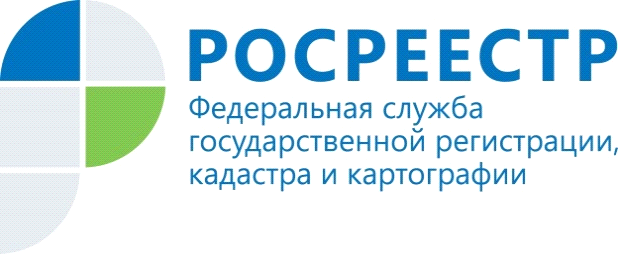 В Фатежском районе четыре фельдшерско-акушерских пункта внесены в ЕГРН18 ноября 2021 года Единый государственный реестр недвижимости (ЕГРН) пополнился сведениями о четырех фельдшерско-акушерских пунктах (ФАП), расположенных в Фатежском районе Курской области.Новые объекты располагаются в селах Нижний Реут, Большое Жирово, а также в деревнях Ржава и Большое Анненково Фатежского района. Медицинские учреждения представляют собой одноэтажные здания, площадь каждого из которых составляет по 62 кв. м. Согласно стандартам, фельдшерско-акушерские пункты оснащены необходимым оборудованием для оказания пациентам плановой, неотложной и экстренной помощи.Отметим, что строительство новых и реконструкция действующих фельдшерско-акушерских пунктов в регионе ведется в рамках национального проекта «Здравоохранение», а также государственной программы «Развитие здравоохранения в Курской области». Целью данных программ является обеспечение доступности медицинской помощи и повышение эффективности медицинских услуг. Их реализация предусматривает модернизацию участковых и районных больниц с параллельным развитием сети фельдшерско-акушерских пунктов и строительством мобильных медицинских комплексов.